Publicado en  el 23/05/2014 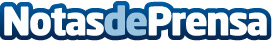 Air Europa comienza a volar a San Juan de Puerto RicoAir Europa estrenó ayer a mediodía una nueva ruta, directa,  entre Madrid y San Juan de Puerto Rico. Un Airbus 330-200 opera el nuevo trayecto, que ofrece dos frecuencias semanales, con los que “reafirmamos nuestra vocación de aerolínea de referencia para volar entre Europa y América”, según palabras de Juan José Hidalgo, presidente de Globalia. Datos de contacto:Air Europa Nota de prensa publicada en: https://www.notasdeprensa.es/air-europa-comienza-a-volar-a-san-juan-de_1 Categorias: Viaje Turismo http://www.notasdeprensa.es